Allegato 6Provincia di Benevento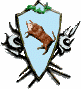 Settore Viabilità e InfrastruttureGARA EUROPEA A PROCEDURA APERTA RELATIVA ALL’INTERVENTO DENOMINATO “LAVORI DI MANUTENZIONE STRAORDINARIA E RIQUALIFICAZIONE FUNZIONALE DELL’IMMOBILE SEDE DELL’ITI “G.B.B.LUCARELLI” DI BENEVENTO – CORPO FUCINA E LABORATORI”  - avente ad oggetto l’appalto della progettazione definitiva, esecutiva, coordinamento della sicurezza in fase di progettazione ed esecuzione dei lavori.CUP I82C19000060001CIG  9558605A5FDICHIARAZIONE SOSTITUTIVA DELL’ATTO DI NOTORIETA’(D.P.R. 28/12/2000 N. 445 E S.M.I.)Il sottoscritto ………………………………………………………………………………….….………..…….………nato a ………………………......... il ........……... nella qualità di ..…………..............…............................ C.F……………………………… in qualità di legale rappresentante della Società: ……………………………………………….………………..…..............................................codice fiscale ....................………..…….............., partita I.V.A. .….........................….......………...................., tel …………………………………………………………………….. mail:………………………………………………………….………………………… PEC:………………………………………………….consapevole delle sanzioni penali richiamate dall’art.76 del d.P.R. 28.12.2000 n.445, in caso di dichiarazioni mendaci e di formazione o uso di atti falsiDICHIARA CHEprovvederà al perfezionamento e/o all’acquisizione delle pratiche antincendio per l’ottenimento del CPI, eventuale richiesta di permesso di costruire/SCIA, certificato di agibilità, autorizzazione sismica, ed eventuali ulteriori pareri che si rendessero necessari, con ogni onere a proprio carico comprese le spese per lo svolgimento dell’eventuale Conferenza di servizi;sulla base delle prescrizioni contenute nell’autorizzazione rilasciata in data 18/12/2022 dalla Soprintendenza Archeologica e Belle Arti e del paesaggio di Caserta (ai sensi dell’art.21 del Decreto Legislativo 22/01/2004) per l’intervento in oggetto:si impegna a concordare con la Soprintendenza un calendario di sopralluoghi, per i quali sarà obbligatorio redigere verbale, finalizzati alla definizione degli aspetti minuti dell’intervento sul “corpo fucina”;si impegna a trasmettere alla stessa Soprintendenza, prima dell’inizio dei lavori, il computo metrico estimativo, dettagliato e suddiviso nelle varie categorie dei lavori;è consapevole che qualunque modifica, anche parziale, dell’intervento sull’immobile oggetto di interesse culturale, andrà subordinata ad ulteriore autorizzazione (ai sensi dell’art.21 comma 4 del Decreto Legislativo 22/01/2004)Data........................Firmato digitalmenteIl Legale rappresentante………………………………………………….